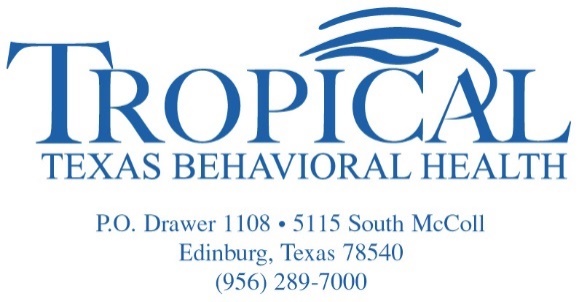 NOTICE OF PRIORITY POPULATIONS TO SUBSTANCE USE DISORDER TREATMENTThe Federal Department of Health and Human Services, Texas Health and Human Services and Substance Abuse and Mental Health Services Administration, require certain populations to have priority access to treatment services that are funded by Health and Human Services. Priority access is required for:Pregnant individuals who inject substances of abusePregnant individuals in need of treatment for addictionIndividuals injecting substance of abuseIndividuals at high risk of relapseIndividuals involved with the Department of Family and Protective Services (DFPS)Individuals in one of the above categories will be screened for need of substance use disorder services. Available services for those who qualify may include detoxification services, residential treatment services, outpatient services and medication assisted treatment.